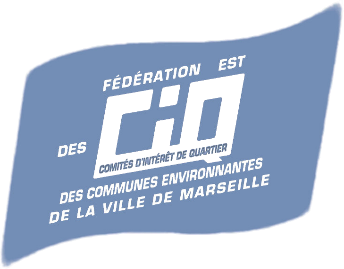 FEDERATION EST des COMITES d’INTERET de QUARTIERdes COMMUNES ENVIRONNANTES de MARSEILLECONVOCATION à l’ASSEMBLEE GENERALE STATUTAIRE ORDINAIRE et à l’ASSEMBLEE GENERALE EXTRAORDINAIRE (EXERCICE 2017)Nous vous invitons à notre Assemblée Générale ordinaire et Extraordinaire qui aura lieu le :Samedi 10 Février 2018 de 9 H 00 à 12 H 45Avec la participation de la Mairie de la BOUILLADISSE, du Directeur Général de l’A.G.A.M. et des membres du Bureau de la Confédération des CIQ de Marseille et des Communes environnantesORDRE DU JOUR9 H Accueil par le bureau et le Président et de la Fédération EST des CIQ, Emargement de la feuille de présence, Remise des pouvoirs et constat du quorum.Assemblée Générale Extraordinaire : Propositions de modification de statuts et voteAssemblée Générale Ordinaire : Validation du Procès-verbal de l’A.G. du 29 Avril 2017 à la Penne sur Huveaune et voteConseil d’Administration étoffé de 2 membres supplémentaires et 1 démission, et voteRapport Moral et vote / Documents modèles à utiliser / CIQ en sommeil / Rapport d’activités 2017 et voteRapport financier, montant de l’Adhésion 20€ /année civile, Budget prévisionnel et votePrésentation du Site internet : J.M. SARATProjet VALTRAM: Christian HAMARD Présentation de la commission RISQUES MAJEURS-Incendie-inondation- J.P. MICHEL  Qu’est ce qui va changer avec le PLUi  J.P. MICHEL  / O. GREGOIRE/  Cession de Formation à prévoir ? 11H 15 : Vous avez dit METROPOLE ? Intervention de Mr Christian BRUNNER Directeur Général de l’A.G.A.M.12 h 30 Clôture de l’Assemblée Générale et Apéritif convivialUn grand merci au  conseil d’Administration du CIQ de la BOUILLADISSE – LE PIGEONNIER, et à son Président Monsieur Lionel ROUSSET 06 19 07 68 81 qui nous font le plaisir  de nous accueillir. Adresse : Salle des fêtes Avenue Libération la BOUILLADISSE 13720. L’avenue est sur la route principale. La salle se trouve à gauche de l’entrée de la Mairie, parking voitures à l’arrière.        Contact : Lionel : 0617670677 et Alain : 0609876052 